Rätseln mit Klopfi (1)Lösungen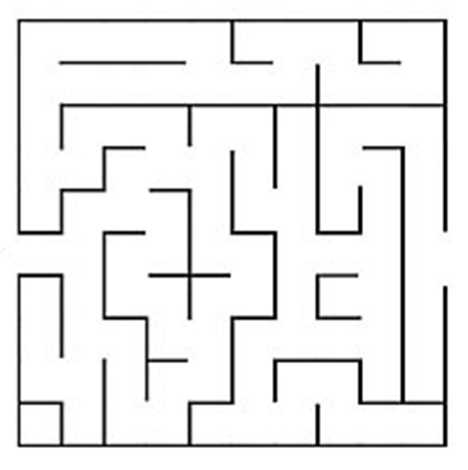 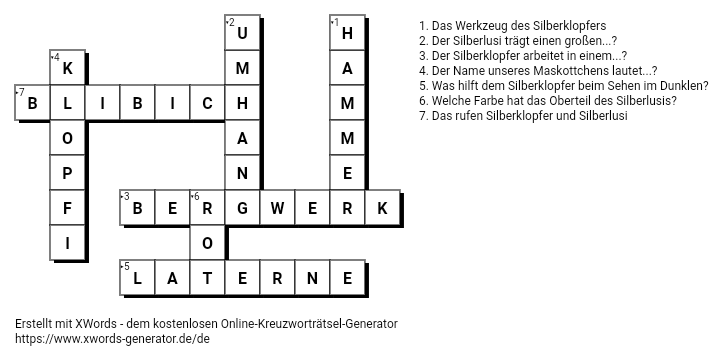 